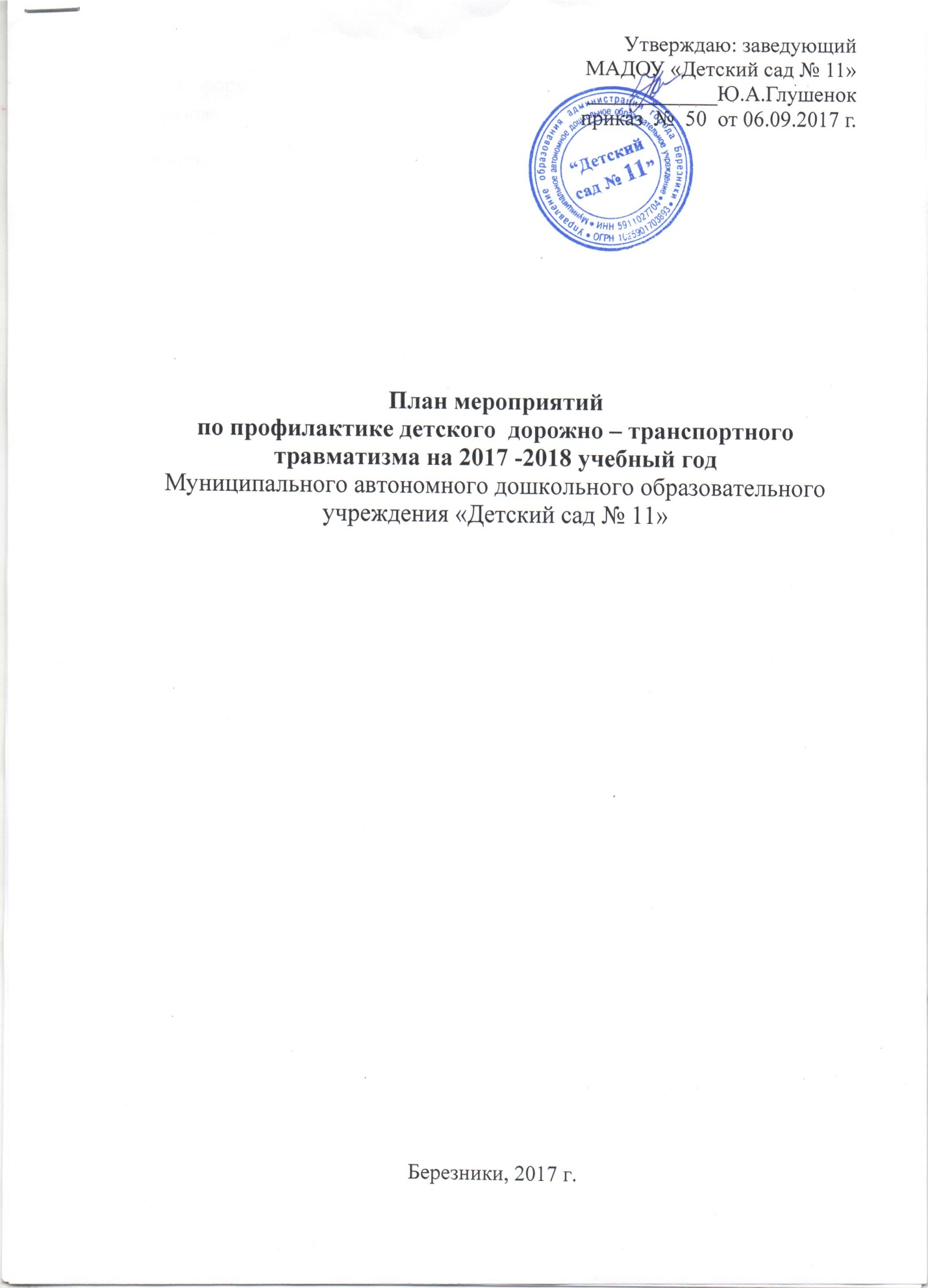 Цель: формирование навыков безопасного поведения на дорогах участников образовательного процессаЗадачи:- создавать условия для сознательного  изучения детьми правил безопасности дорожного движения;                                                                                                              - развивать  у детей умение ориентироваться в различной обстановке;                                     - вырабатывать у дошкольников привычку правильно вести себя на дорогах;      - воспитывать в детях грамотных пешеходов;                                                               - повышать  психолого-педагогическую культуру родителей в вопросах безопасности дорожного движения;                                                                                                       - совершенствовать  профессиональное  мастерство педагогов в вопросах обучения детей и родителей безопасному поведению на дороге Заместитель  заведующего по ВМР                                                      Е.В.Репина№ п/пМероприятияСроки ОтветственныеОбщие мероприятия с детьми детского сада.Общие мероприятия с детьми детского сада.Общие мероприятия с детьми детского сада.Общие мероприятия с детьми детского сада.1.Проведение Месячника безопасности детей.С 22.08. по 20.09.2017 г.Зам.зав.по ВМРпедагоги2.Проведение декады «Светофорчик  или  Уроки на дороге» в рамках Месячника безопасности.С 01.09. по 10.09.2017 г.Зам.зав.по ВМРпедагоги2аУчастие в городской  декаде «Внимание всем!» по безопасности дорожного движения.С 01.09. по 10.09.2017 г.Зам.зав.по ВМРвоспитатели3.Образовательная деятельность с детьми и родителями по программе Н.Е.Вераксы "От рождения до школы", программе Р.Б.Стеркиной, О.Л.Князевой, Н.Н.Авдеевой «Безопасность», программе Т.И.Даниловой «Светофор» в соответствии с тематическим перспективным планированием на учебный год.Сентябрь 2017 г.Зам.зав.по ВМР4.Вечер безопасности  дорожного движения (дидактические, сюжетно – ролевые игры, игротренинги, беседы, интерактивные игры «Правила поведения на дороге», просмотры и обсуждение мультфильмов из серии «Смешарики», видеороликов)ЕженедельноСреда, четверг Зам.зав.по ВМРвоспитатели5.Праздники, развлечения  по безопасности дорожного движения  «Маленький автомобильчик ищет друзей», «Волшебное дерево знаний или новые приключения на дороге». В течение учебного годаЗам.зав.по ВМРвоспитателиМероприятия с детьми средних групп.Мероприятия с детьми средних групп.Мероприятия с детьми средних групп.Мероприятия с детьми средних групп.1.Информационный проект «Светофорчик»09.2017воспитатели групп2.Экскурсия к перекрёстку «Светофора яркий свет»10.2017воспитатели групп3.Детская акция «Улыбку светофора другу подари»11.2017воспитатели групп4.Встреча с инспектором ГИБДД «Школа пешехода»01.2017воспитатели группы5.Творческий марафон  «Сказки улицы»02.2017воспитатели группы6.Создание шкатулки истории «Сначала было колесо…»03.2017воспитатели группы7.Музыкально-спортивное развлечение «Знатоки дорог»04.2017 Инструктор по физической культуре,Музыкальный руководитель8.Неделя безопасных сказок.05.2017воспитатели группы9.Постановка кукольного спектакля «Фиксики на дороге»06.2017воспитатели группы10.Конкурс детских рисунков «Моё  детское кресло в автомобиле»07.2017воспитатели группы11.Участие в мероприятиях «Месячника безопасности»08.2017воспитатели группыМероприятия с детьми старших групп.Мероприятия с детьми старших групп.Мероприятия с детьми старших групп.Мероприятия с детьми старших групп.1.Информационный проект «Безопасные сказки»09.2016воспитатели группы2.Творческий проект «Жалобная книга светофора»10.2016воспитатели группы3.Встреча с инспектором ГИБДД11.2016воспитатели группы4.Тренинги «Час пешехода»12.2016воспитатели групп, инструктор по физической культуре5.Интервью на перекрёстке «Пешеход и переход»01.2017воспитатели группы6.Бюро находок «Здравствуй, друг, дорожный знак!»02.2017воспитатели группы7.Рекламная акция «Правила пешехода знай – строго соблюдай!»     03.2017воспитатели группы8.Турнир знатоков правил дорожного движения04.2017воспитатели группы, учитель-логопед9.Проблемный проект «Как на нашей улице светофор сломался, и народ от этого очень растерялся»05.2017воспитатели группы10.Рекламная акция «Подарите автокресло детям»06.2017воспитатели группы11.Конкурс рисунков на асфальте «Разные виды транспорта»07.2017воспитатели группы12.Участие в мероприятиях «Месячника безопасности»08.2017воспитатели группызам. зав. по ВМР13.Портфолио  юного  пешехода старшей группы.В течение годавоспитатели группыМероприятия с детьми подготовительных к школе  групп.Мероприятия с детьми подготовительных к школе  групп.Мероприятия с детьми подготовительных к школе  групп.Мероприятия с детьми подготовительных к школе  групп.1.Информационный проект «Безопасные сказки»09.2017воспитатели группы2.Распространение листовок «Включи фары!»10.2017воспитатели группы3.Паблисити «Знаем, поможем, покажем»10.2017воспитатели группы4.Детский коллективный исследовательский проект «Нарушители дорожного спокойствия»11.2017воспитатели групп, учитель-логопед5.Оформление памяток «Калейдоскоп правил»12.2016воспитатели групп6.Интеллектуальная игра «Зебры, знаки, люди»01.2018учитель-логопед7.Создание дорожного атласа «Путеводитель безопасности02.2018воспитатели групп8.Выставка наблюдений «Фотогалерея дорожных событий»02.2018воспитатели групп9.Консультационный пункт для младших дошкольников «Путешествие в страну дорожных знаков»В течение учебного годавоспитатели групп10.Проблемный проект «Как на нашей улице светофор сломался, и народ от этого очень растерялся»03.2018воспитатели групп11.Рекламная акция «Не проходите мимо!»03.2018воспитатели групп12.Театрализованная постановка «Колобок на дороге»04.2018воспитатели групп, музыкальный руководитель13.Практико-ориентированный проект «Детское кресло в автомобиле – безопасность детей в мире» 05.2018воспитатели групп14.Конкурс рисунков «Дорога в школу»06.2018воспитатели групп15.КВН «Юные вундеркинды»07.2018учителя-логопедывоспитатели групп16.Участие в мероприятиях Месячника безопасности08.2018воспитатели групп17.Портфолио юного пешехода подготовительной группыВ течение годавоспитатели группВзаимодействие с социумом.Взаимодействие с социумом.Взаимодействие с социумом.Взаимодействие с социумом.1.Сотрудничество с театральными коллективами города и России по теме безопасности дорожного движенияСентябрь 2017Декабрь 2017Март 2018Зам.зав.по ВМР2.Участие детей в городском конкурсе по безопасности дорожного движения «Зеленый огонек»Май  2018Зам.зав.по ВМРпедагоги3.Совместные мероприятия с МАОУ ДОД «Центр детского (юношеского) научно технического творчества», с отрядом  юных инспекторов дорожного движения.Июнь 2018Зам.зав.по ВМРРабота с родителями.Работа с родителями.Работа с родителями.Работа с родителями.1.Анкетирование родителей вновь поступивших детей.сентябрьЗам.зав.по ВМРвоспитатели2.Родительские собрания в группах  по вопросам профилактики детского дорожно – транспортного  травматизма, с приглашением инспектора ГИБДД.Сентябрь 2017 г.Апрель 2018 г.Заведующий Зам.зав.по ВМР3.Выпуск и распространение среди родителей буклетов и газет по БДД.1 раз в кварталЗам.зав.по ВМР4.Совместные выставки рисунков по теме безопасности дорожного движения.В течение годавоспитатели5.Проведение акций «Автокресло - детям», «Засветись в темноте»Октябрь 2017Декабрь 2017Февраль  2018Май 20186.Размещение на сайте МАДОУ «Детский сад № 11» актуальной информации по безопасности дорожного движения.1 раз в кварталЗам.зав.по ВМРМероприятия с сотрудниками.Мероприятия с сотрудниками.Мероприятия с сотрудниками.Мероприятия с сотрудниками.1.Создание творческих групп по разработке плана мероприятий Месячника безопасности, разработке плана мероприятий по профилактике ДДТТ на 2017 - 2018 учебный год.Август 2017 г.Зам.зав.по ВМРвоспитатели2.Издание приказа о назначении ответственного за организацию и проведение работы по профилактике детского  дорожно – транспортного  травматизма.Сентябрь 2017Зам.зав.по ВМР3.Смотр уголков безопасности в групповых помещениях.Сентябрь 2017Зам.зав.по ВМРвоспитатели4.Выставка дидактических электронных пособий по теме.Сентябрь 2017Зам.зав.по ВМР4.Разработка методических рекомендаций для педагогов по вопросам профилактики детского дорожно – транспортного травматизма.Сентябрь 2017Зам.зав.по ВМРвоспитатели5.Корректировка паспорта безопасности дорожного движенияЯнварь  2017Зам.зав.по ВМР6.Участие педагогов в работе городских педагогических сообществ по тематике безопасности дорожного движения.Октябрь 2017 январь 2018 март 2018Май 2018Зам.зав.по ВМРвоспитатели6.Контроль (оперативный, плановый)  за  проведением работы с детьми и родителями по безопасности дорожного движенияСентябрь 2017Декабрь  2017           март 2018Зам.зав.по ВМР7.Оборудование площадок безопасности дорожного движения на территории детского сада.Июнь  2018 годаЗам.зав.по ВМРвоспитатели